                         Муниципальное бюджетное дошкольное образовательное учреждениеСосновский детский сад комбинированного вида «Звездочка»МБДОУ Сосновский детский сад «Звездочка»652793, РФ, Кемеровская обл., Гурьевский район, п. Сосновка ул. Кирова 16 8(38463)35-3-82Приказот 09.02.2018г                                                                   № 25                                п. Сосновка«Об утверждении положения и комиссии по противодействию коррупции»   В соответствии с Федеральным законом РФ от 25.12.2008 №273-ФЗ «О противодействии коррупции», Указом президента РФ от 19.05.2008 №815 «О мерах по противодействию коррупции», в целях исполнения Протокола заседания комиссии по координации  работы по противодействию коррупции в Кемеровской области от 13.06.2017 №3, а также для обеспечения комплексной и систематической антикоррупционной деятельности на территории Гурьевского муниципального района и устранения причин и условий, порождающих коррупционные проявления В МБДОУ Сосновский детский сад «Звездочка» при реализации своих функций,ПРИКАЗЫВАЮ:Утвердить положение комиссии по противодействию коррупции (приложение 1).Утвердить комиссию по противодействию коррупции в следующем составе:             председатель комиссии по противодействию коррупции – Костина Н.Ф.,               заведующий МБДОУ Сосновский детский сад «Звездочка»;             заместитель председателя комиссии – Фаева С.Г. – старший воспитатель              МБДОУ Сосновский детский сад «Звездочка».Члены комиссии:                          Юферова Н.И. - секретарь комиссии;                         Межевич О.В. – воспитатель, председатель профсоюзного комитета;                         Сапрыкина Т.В. – завхоз.Комиссии по противодействию коррупции:разработать и утвердить план мероприятий по противодействию коррупции на 2017 – 2018 учебный год. (приложение 2)в своей деятельности руководствоваться настоящим положением и нормативными документами РФ;Назначить, ответственным лицом за подготовку материалов к размещению информации антикоррупционной направленности на сайте МБДОУ Сосновский детский сад «Звездочка» Фаеву С.Г.- старшего воспитателя и заместителя председателя комиссии.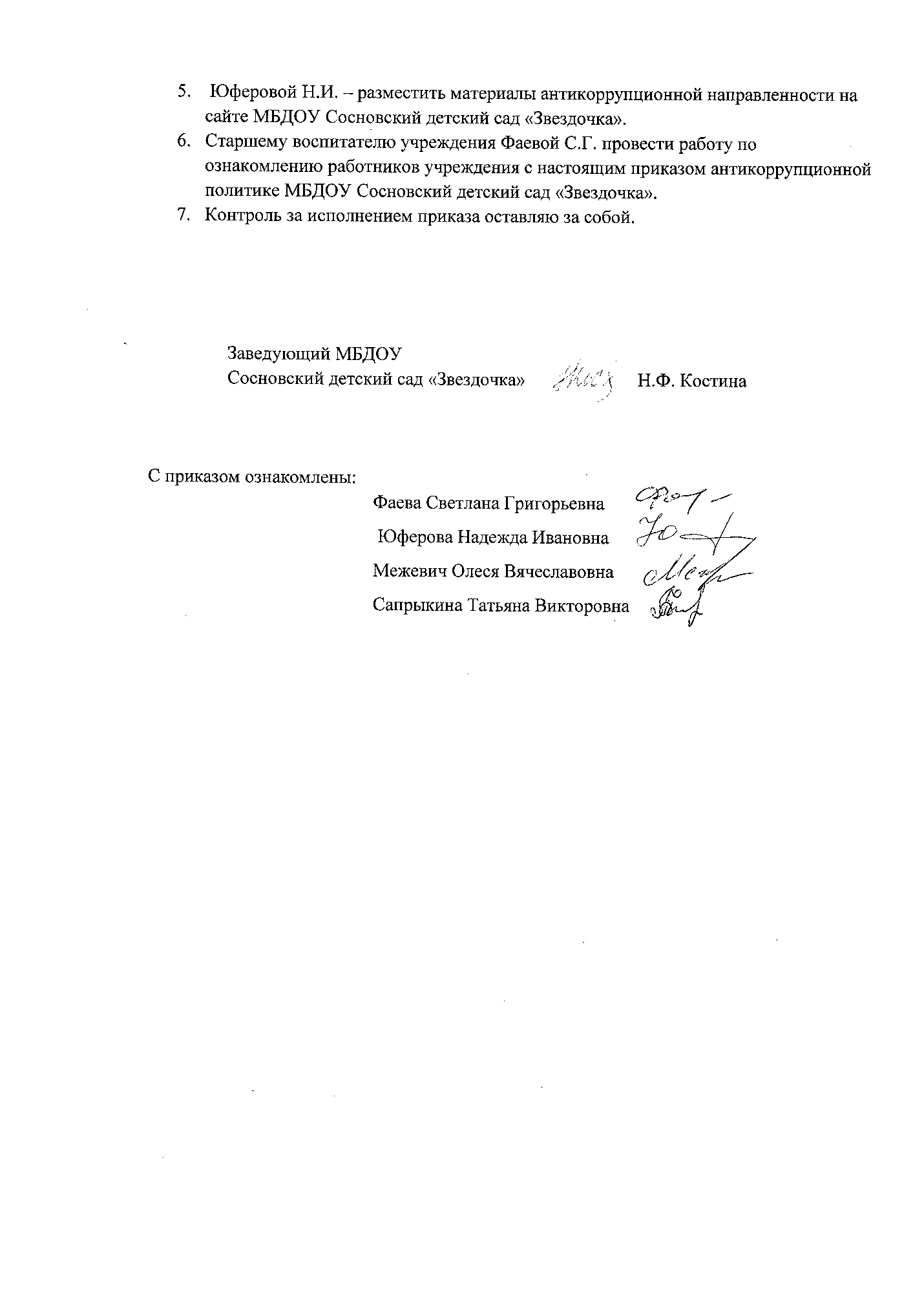 